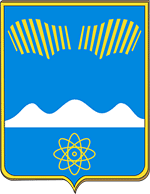 АДМИНИСТРАЦИЯ ГОРОДА ПОЛЯРНЫЕ ЗОРИ С ПОДВЕДОМСТВЕННОЙ ТЕРРИТОРИЕЙПОСТАНОВЛЕНИЕ«___ » октября 2022 г.				                                            № ___О  внесении изменений в Примерное положение об оплате труда работников муниципальных бюджетных учреждений образования в сфере культуры и искусства, подведомственных отделу культуры, спорта и молодежной политики администрации города Полярные Зори с подведомственной территорией 	В соответствии с постановлением администрации города Полярные Зори с подведомственной территорией от 11.10.2022 № 900 «О повышении заработной платы работникам муниципальных учреждений в 2022 году», решением Совета депутатов города Полярные Зори с подведомственной территорией от 05.10.2022 № 180 «О внесении изменений в Положение об установлении систем оплаты труда работников муниципальных бюджетных, автономных и казенных учреждений», п о с т а н о в л я ю:Внести в Примерное положение об оплате труда работников муниципальных бюджетных учреждений образования в сфере культуры и искусства, подведомственных отделу культуры, спорта и молодежной политики администрации г. Полярные Зори с подведомственной территорией (далее – ОКСиМП), утвержденное постановлением администрации города Полярные  Зори с подведомственной территорией  от  20.01.2016 № 73 (в редакции постановления администрации города от 23.09.2021 № 683),  изменения согласно  приложению.2. Руководителям муниципальных бюджетных учреждений образования в сфере культуры и искусства, подведомственных ОКСиМП, привести локальные нормативные акты по оплате труда в соответствие с настоящим постановлением.3. Настоящее постановление вступает в силу со дня официального опубликования и распространяется на правоотношения, возникшие с  01.10.2022. Глава города Полярные Зорис подведомственной территорией                                                              М.О. ПуховВизы согласования:Финансовый  отдел      _______________                            "____" октября 2022 г.Правовой	 отдел       _______________                            "____" октября 2022 г.Степанова  С.К.1-дело, 1- ФО, 1- ОКСиМППриложение  к постановлению администрации города Полярные Зориот «___» октября  2022 г.  № ____Изменения в Примерное положение  об оплате  труда работников муниципальных бюджетных учреждений образования в сфере культуры и искусства, подведомственных отделу культуры, спорта  и  молодежной  политики администрации города Полярные Зори с подведомственной территорией 1. Пункт 1.4. после слов «устанавливаются» дополнить словами «в соответствии с пунктами 1.13. – 1.16. настоящего Положения».2. Пункт 1.7. признать утратившим силу.3. Дополнить пунктами 1.13. – 1.16. следующего содержания:«1.13. Расчетный среднемесячный уровень заработной платы работников учреждения не должен превышать расчетный среднемесячный уровень оплаты труда муниципальных служащих и работников, замещающих должности, не являющиеся должностями муниципальной службы, отдела культуры, спорта  и  молодежной  политики  администрации  города Полярные Зори, осуществляющего функции и полномочия учредителя в отношении учреждений, осуществляющих исполнение муниципальных функций, наделенных в случаях, предусмотренных федеральными законами и законами Мурманской области, полномочиями по осуществлению государственных функций, возложенных на отдел культуры, спорта  и молодежной политики  администрации города Полярные Зори, а также обеспечивающих деятельность отдела культуры, спорта  и молодежной политики   администрации города Полярные Зори (административно-хозяйственное, информационно-техническое и кадровое обеспечение, делопроизводство, бухгалтерский учет и отчетность).1.14. Расчетный среднемесячный уровень оплаты труда муниципальных служащих и работников, замещающих должности, не являющиеся должностями муниципальной службы, отдела культуры, спорта  и молодёжной политики   администрации города Полярные Зори, определяется путем деления установленного объема бюджетных ассигнований на оплату труда муниципальных служащих и работников, замещающих должности, не являющиеся должностями муниципальной службы, отдела культуры, спорта  и молодежной политики   администрации города Полярные Зори (без учета объема бюджетных ассигнований, предусматриваемых на финансовое обеспечение расходов, связанных с выплатой районных коэффициентов и процентных надбавок к заработной плате за стаж работы в районах Крайнего Севера и приравненных к ним местностях), на установленную численность муниципальных служащих и работников, замещающих должности, не являющиеся должностями муниципальной службы, отдела культуры, спорта и  молодежной  политики администрации города Полярные Зори, и деления полученного результата на 12 (количество месяцев в году) и доводится отделом культуры, спорта и молодёжной политики администрации города Полярные Зори до руководителя учреждения.1.15. Расчетный среднемесячный уровень заработной платы работников подведомственного муниципального учреждения, определяется путем деления установленного объема бюджетных ассигнований на оплату труда работников учреждения (без учета объема бюджетных ассигнований, предусматриваемых на финансовое обеспечение расходов, связанных с выплатой районных коэффициентов и процентных надбавок к заработной плате за стаж работы в районах Крайнего Севера и приравненных к ним местностях, а также объема бюджетных ассигнований, предусматриваемых на оплату труда работников подведомственного муниципального учреждения, в отношении которых федеральными законами, актами Президента Российской Федерации или Правительства Российской Федерации установлены специальные требования к уровню оплаты их труда) на численность работников учреждения в соответствии с утвержденным штатным расписанием (без учета численности работников, в отношении которых установлены специальные требования к уровню оплаты их труда) и деления полученного результата на 12 (количество месяцев в году). При определении расчетного среднемесячного уровня заработной платы работников подведомственных муниципальных учреждений доходы, полученные учреждением от предпринимательской и иной приносящей доход деятельности, не учитываются.1.16. Сопоставление расчетного среднемесячного уровня заработной платы работников учреждений осуществляется с расчетным среднемесячным уровнем оплаты труда муниципальных служащих и работников, замещающих должности, не являющиеся должностями муниципальной службы, отдела культуры,  спорта   и  молодежной  политики  администрации города Полярные Зори».4. Абзац пятый пункта 2.4. исключить.5. Абзац первый пункта 2.6. изложить в следующей редакции: «2.6. Размеры и условия осуществления выплат стимулирующего характера устанавливаются в соответствии с пунктами 1.13 - 1.16 настоящего Положения коллективными договорами, соглашениями, локальными нормативными актами, трудовыми договорами с учетом разрабатываемых в учреждении показателей и критериев оценки эффективности труда работников этих учреждений.».6. Пункты 2.8-2.9.изложить в следующей редакции:«2.8. Надбавка за библиотечный стаж работы устанавливается в соответствии с порядком установления и выплаты надбавки за библиотечный стаж работы работникам учреждений (приложение № 6).2.9. Надбавка за стаж непрерывной работы (выслугу лет) устанавливается работникам учреждений в соответствии с порядком установления и выплаты надбавки за стаж непрерывной работы работникам учреждений (приложение № 7).7. Раздел IV изложить в следующей редакции:	«IV. Порядок оплаты труда руководителя учреждения4.1. Порядок оплаты труда руководителей муниципальных бюджетных учреждений образования в сфере культуры и искусства, подведомственных отделу культуры, спорта и молодежной политики администрации города Полярные Зори с подведомственной территорией, утверждается правовым актом отдела культуры, спорта и молодежной политики администрации города Полярные Зори с подведомственной территорией.4.2. Должностные оклады заместителей руководителей и главных бухгалтеров учреждений устанавливаются на 10 - 30 процентов ниже должностных окладов руководителей этих учреждений.».     	8. Абзац первый пункта 6.2. изложить в следующей редакции: «6.2. Выплаты компенсационного характера устанавливаются в соответствии с пунктами 1.13. – 1.16. настоящего Положения к должностным окладам (окладам) работников по соответствующим профессиональным квалификационным группам в процентах к должностным окладам (окладам) или в абсолютных размерах, если иное не установлено федеральными законами или указами Президента Российской Федерации».9. В абзаце первом пункта 7.4. слова «Главы города Полярные Зори с подведомственной территорией, Совета депутатов города Полярные Зори с подведомственной территорией» заменить словами «муниципального образования город Полярные Зори с подведомственной территорией».10. Абзац третий пункта 9.2. дополнить словами «(без учета объема бюджетных ассигнований, предусматриваемых на финансовое обеспечение расходов, связанных с выплатой районных коэффициентов и процентных надбавок к заработной плате за стаж работы в районах Крайнего Севера и приравненных к ним местностях).».11. Приложения №№ 1-5 к Примерному положению об оплате труда изложить в следующей редакции:«Приложение  № 1к Примерному положению об оплате трудаМинимальные размеры окладов работников, осуществляющих профессиональную деятельность по должностям работников образования, отнесенных к ПКГ, утвержденных приказом Министерства здравоохранения и социального развития РФ  от 05.05.2008 № 216н  «Об утверждении профессиональных квалификационных групп должностей работников образования»Приложение  № 2к Примерному положению об оплате трудаМинимальные размеры окладов работников, осуществляющих профессиональную деятельность по должностям служащих культуры и искусства, отнесенных к ПКГ, утвержденных приказом Министерства здравоохранения и социального развития РФ от 31.08.2007 № 570  «Об утверждении профессиональных квалификационных групп должностей работников культуры, искусства и кинематографии»Приложение № 3к Примерному положению об оплате трудаМинимальные размеры окладов работников, осуществляющих деятельность по должностям руководителей, специалистов и служащих культуры и искусства, отнесенных к ПКГ, утвержденных приказом Министерства здравоохранения и социального развития РФ  от 29.05.2008 № 247н «Об утверждении профессиональных квалификационных групп общеотраслевых должностей руководителей, специалистов и служащих»Приложение № 4к Примерному положению об оплате трудаМинимальные размеры окладов работников, осуществляющих деятельность по профессиям рабочих, отнесенных к ПКГ, утвержденных приказом Министерства здравоохранения и социального развития РФ от 29.05.2008 № 248н «Об утверждении профессиональных квалификационных групп общеотраслевых профессий рабочих»Приложение № 5к Примерному положению об оплате трудаМинимальные размеры окладов работников, не отнесённых к общеотраслевым профессиональным квалификационным группам  	12. Дополнить приложениями №№ 6-7 к Примерному положению об оплате труда следующего содержания:«Приложение № 6к Примерному положению об оплате трудаПорядок установления и выплаты надбавки к должностному окладу за библиотечный стаж работы работникам учрежденийИсчисление стажа работы, дающего право на получение надбавки за библиотечный стаж работы1.1. В библиотечный стаж работы засчитывается:1.1.1. Время работы в библиотеках (централизованных библиотечных системах) независимо от их организационно-правовых форм и форм собственности в образовательных организациях (далее-библиотеки).1.1.2. Время частично оплачиваемого отпуска по уходу за ребенком до достижения им возраста полутора лет и дополнительного отпуска без сохранения заработной платы по уходу за ребенком до достижения им возраста трех лет женщинам, состоявшим в трудовых отношениях с библиотекой. 1.1.3. Время военной службы граждан, если в течение года после увольнения с этой службы они поступили на работу в библиотеку.1.1.4. Время работы на выборных должностях на постоянной основе в органах государственной власти и местного самоуправления.1.1.5. Время обучения (очная форма) в средних специальных и высших учебных заведениях по специальностям "библиотечное дело", "библиотековедение и библиография" при условии, если этому периоду непосредственно предшествовала библиотечная работа.1.2. В библиотечный стаж, дающий право на получение надбавки, включается стаж работы в должностях библиотечных работников независимо от сроков перерыва в работе и мотивов прекращения трудовых отношений, за исключением увольнения за виновные действия.2. Порядок установления библиотечного стажа работы2.1. Стаж работы для установления работнику ежемесячной надбавки за библиотечный стаж работы определяется кадровой службой (должностным лицом, ответственным за работу с кадрами) муниципального учреждения. Документом для определения стажа работы является трудовая книжка и (или) сведения о трудовой деятельности, оформленные в установленном законодательством порядке, работника.2.2. Ответственность за своевременное назначение (изменение размера) ежемесячной надбавки за библиотечный стаж работы работнику возлагается на руководителя муниципального учреждения.2.3. Трудовые споры по вопросу установления ежемесячной надбавки за библиотечный стаж работы работникам рассматривают в соответствии с действующим законодательством.3. Перечень должностей библиотечных работников, которымустанавливаются надбавки за библиотечный стаж работы3.1. В перечень включены должности, связанные с организацией библиотечного, информационного и справочно-библиографического обслуживания пользователей библиотек, комплектованием и хранением книжных фондов, ведением научной и методической работы и программно-техническим обеспечением деятельности библиотек (централизованных библиотечных систем).3.2. Перечень должностей работников библиотек (централизованных библиотечных систем), детских школ искусств: заведующий библиотекой (филиалом); заместитель директора по основному виду деятельности; заведующий отделом; заведующий сектором; заведующий центром; главный библиотекарь; ведущий библиотекарь; библиотекарь 1 категории; библиотекарь 2 категории; библиотекарь; главный библиограф; ведущий библиограф; библиограф 1 категории; библиограф 2 категории; библиограф; ведущий методист; методист 1 категории; методист 2 категории; методист.4. Размер надбавки.Установление размера ежемесячной надбавки к должностному окладу (окладу) за библиотечный стаж работы библиотечным работникам производится дифференцированно в зависимости от стажа, дающего право на получение этой надбавки.Приложение № 7к Примерному положению об оплате трудаПорядокустановления и выплаты надбавки за стажнепрерывной работы (выслугу лет) работникам учреждений1. К учреждениям культуры и искусства относятся:- культурно-просветительные организации (учреждения) - библиотеки, централизованные библиотечные системы, музеи, музейно-выставочные центры, дома культуры, дворцы культуры, клубы, научно-методические центры народного творчества, дома народного творчества, центры народной культуры (культуры и досуга) и другие аналогичные учреждения и организации, народные коллективы, автоклубы, методические кабинеты по культпросветработе, парки культуры и отдыха, аттракционы;- кинотеатры;- театры, концертные организации, музыкальные и танцевальные коллективы.2. Размер надбавки.Установление размера ежемесячной надбавки к должностному окладу (окладу) за стаж непрерывной работы (выслугу лет) работникам учреждений производится дифференцированно в зависимости от стажа, дающего право на получение этой надбавки.3. Исчисление стажа работы, дающего право на получение надбавки за стаж непрерывной работы (выслугу лет).3.1. В стаж непрерывной работы засчитывается:- время работы в организациях (учреждениях) культуры, искусства, кино, образования независимо от их организационно-правовых форм и форм собственности;- время работы на выборных должностях на постоянной основе и на должностях государственной и муниципальной службы в органах государственной власти и местного самоуправления;- время работы в централизованных бухгалтериях для работников бухгалтерских служб;- время работы в централизованных библиотечных системах и библиотек всех организационно-правовых форм и форм собственности, не подпадающих под действие Закона Мурманской области от 21.11.1997 N 83-01-ЗМО "О библиотечном деле в Мурманской области";- время частично оплачиваемого отпуска по уходу за ребенком до достижения им возраста полутора лет и дополнительного отпуска без сохранения заработной платы по уходу за ребенком до достижения им возраста трех лет, состоявшим в трудовых отношениях с организацией (учреждением) культуры и искусства;- время военной службы граждан, если в течение года после увольнения с этой службы они поступили на работу в организацию (учреждение) культуры и искусства;- время обучения (очная форма) в средних специальных, высших образовательных учреждениях и учреждениях послевузовского профессионального образования по специальностям культуры и искусства при условии, если этому периоду непосредственно предшествовала работа в учреждениях.3.2. В стаж работы, дающий право на получение надбавки, включается стаж работы в учреждениях независимо от сроков перерыва в работе и мотивов прекращения трудовых отношений, за исключением увольнения за виновные действия.4. Порядок исчисления и выплаты надбавки за стаж непрерывной работы (выслугу лет).4.1. Надбавка за стаж непрерывной работы (выслугу лет) начисляется исходя из должностного оклада (оклада) работника учреждения, без учета иных доплат и надбавок, и выплачиваются ежемесячно одновременно с заработной платой.4.2. Ежемесячная надбавка за стаж непрерывной работы (выслугу лет) учитывается во всех случаях при исчислении среднего заработка.4.3. Районные коэффициенты и процентные надбавки за работу в районах Крайнего Севера и местностях, приравненных к районам Крайнего Севера, начисляются на заработок, включая ежемесячную надбавку к должностному окладу (окладу) за стаж непрерывной работы (выслугу лет) в муниципальных учреждениях культуры и искусства.4.4. Ежемесячная надбавка за стаж непрерывной работы (выслугу лет) выплачивается работникам учреждения с момента возникновения права на ее назначение (изменение размера).4.5. Основанием для установления работникам учреждения ежемесячной надбавки за стаж непрерывной работы (выслугу лет) является приказ руководителя учреждения, изданный на основании протокола определения стажа непрерывной работы в учреждениях культуры и искусства.4.6. При увольнении работника учреждения надбавка за стаж непрерывной работы (выслугу лет) начисляется пропорционально отработанному времени.5. Порядок осуществления контроля и ответственность за соблюдение установленного порядка начисления надбавки за стаж непрерывной работы (выслугу лет).5.1. Стаж непрерывной работы для установления работнику ежемесячной надбавки за стаж непрерывной работы (выслугу лет) определяется кадровой службой (должностным лицом, ответственным за работу с кадрами) учреждения (организации). Документом для определения стажа работы является трудовая книжка и (или) сведения о трудовой деятельности, оформленные в установленном законодательством порядке, работника.5.2. Ответственность за своевременное назначение (изменение размера) ежемесячной надбавки за стаж непрерывной работы (выслугу лет) возлагается на руководителя учреждения (организации).Должности, отнесённые к квалификационным уровнямДолжности, отнесённые к квалификационным уровнямМинимальный размер оклада (рублей)Профессиональная квалификационная группа должностей работников учебно-вспомогательного персонала первого уровня Профессиональная квалификационная группа должностей работников учебно-вспомогательного персонала первого уровня Профессиональная квалификационная группа должностей работников учебно-вспомогательного персонала первого уровня Секретарь учебной частиСекретарь учебной части3586Профессиональная квалификационная группа должностей педагогических работниковПрофессиональная квалификационная группа должностей педагогических работниковПрофессиональная квалификационная группа должностей педагогических работников2 квалификационный уровеньКонцертмейстер69444 квалификационный уровеньПреподаватель7105Профессиональная квалификационная группа должностей руководителей структурных подразделенийПрофессиональная квалификационная группа должностей руководителей структурных подразделенийПрофессиональная квалификационная группа должностей руководителей структурных подразделений1 квалификационный уровеньЗаведующий учебным отделом7167Должности, отнесённые к квалификационным уровнямМинимальный размер оклада (рублей)Профессиональная квалификационная группа «Должности работников культуры, искусства и кинематографии ведущего звена»Профессиональная квалификационная группа «Должности работников культуры, искусства и кинематографии ведущего звена»Библиотекарь7682Должности, отнесённые к квалификационным уровнямДолжности, отнесённые к квалификационным уровнямМинимальный размер оклада (рублей)Минимальный размер оклада (рублей)Профессиональная квалификационная группа «Общеотраслевые должности служащих первого уровня»Профессиональная квалификационная группа «Общеотраслевые должности служащих первого уровня»Профессиональная квалификационная группа «Общеотраслевые должности служащих первого уровня»Профессиональная квалификационная группа «Общеотраслевые должности служащих первого уровня»1 квалификационный уровеньДелопроизводитель Делопроизводитель 3586Профессиональная квалификационная группа «Общеотраслевые должности служащих второго уровня»Профессиональная квалификационная группа «Общеотраслевые должности служащих второго уровня»Профессиональная квалификационная группа «Общеотраслевые должности служащих второго уровня»Профессиональная квалификационная группа «Общеотраслевые должности служащих второго уровня»1 квалификационный уровеньИнспектор по кадрам424042402 квалификационный уровеньЗаведующий хозяйством501050103 квалификационный уровеньНачальник хозяйственного отдела57395739Профессиональная квалификационная группа «Общеотраслевые должности служащих третьего уровня»Профессиональная квалификационная группа «Общеотраслевые должности служащих третьего уровня»Профессиональная квалификационная группа «Общеотраслевые должности служащих третьего уровня»Профессиональная квалификационная группа «Общеотраслевые должности служащих третьего уровня»1 квалификационный уровеньПрограммист, Специалист по кадрам64546454Должности, отнесённые к квалификационным уровнямДолжности, отнесённые к квалификационным уровнямМинимальный размер оклада (рублей)Профессиональная квалификационная группа «Общеотраслевые профессии рабочих первого уровня»Профессиональная квалификационная группа «Общеотраслевые профессии рабочих первого уровня»Профессиональная квалификационная группа «Общеотраслевые профессии рабочих первого уровня»1 квалификационный уровеньВахтёр 40281 квалификационный уровеньГардеробщик40281 квалификационный уровеньДворник40281 квалификационный уровеньСторож40281 квалификационный уровеньУборщик территорий40281 квалификационный уровеньУборщик служебных помещений4028Должности, не отнесённые к ПКГМинимальный размер оклада (рублей)Рабочий по комплексному обслуживанию и ремонту зданий4240Электрик4240Слесарь-сантехник4240Настройщик музыкальных инструментов4240Специалист по творческой и проектной работе7034Заместитель директора на 10-30%  ниже оклада директораБиблиотечный стаж работыРазмер надбавки (в процентах)от 5 до 10 лет20от 10 до 15 лет25от 15 до 20 лет30от 20 до 25 лет35свыше 25 лет40Стаж работы в учреждениях (организациях) культуры и искусстваРазмер надбавки (в процентах)от 5 до 10 лет20от 10 до 15 лет25от 15 до 20 лет30от 20 до 25 лет35свыше 25 лет40